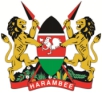 THE 43RD SESSION OF THE UNIVERSAL PERIODIC REVIEW (UPR)KENYA’S STATEMENT ON ISRAELThank you, Mr. President, Kenya warmly welcomes the distinguished high -level delegation of the State of Israel to this Cycle of UPR process and thanks her for their 4th National Report.We also applaud Israel for her continued cooperation with UN human rights treaty bodies, the critical role it has taken in combatting and preventing sexual exploitation, abuse and harassment in all UN organizations and other international organizations, and also taking critical lead at the national level by putting in place measures to prevent bullying, sexual abuse and other forms of violence online against children.In the spirit of constructive dialogue, we make the following (2) recommendations for consideration: Enhance efforts to establish an independent national human rights institution in accordance with the Paris PrincipleFinalize revising  the draft  Israel Climate Bill into Law.We wish the delegation of Israel a very successful UPR process.I thank you.